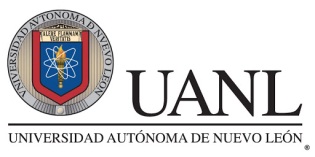 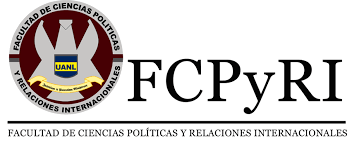 UNIVERSIDAD AUTÓNOMA DE NUEVO LEÓN FACULTAD DE CIENCIAS POLÍTICAS
Y RELACIONES INTERNACIONALESGUIA DE ESTUDIOECOTECONLOGIA Y PRODUCCIÓN SUSTENTABLE Docente responsableMtra. Kendy Arely Tamez Medrano Academia: Desarrollo Sustentable Coordinadora: Dra. Ana María Romo JiménezEnero-Junio 2020Guía para Tercera y Quinta oportunidadUnidad de Aprendizaje: Ecotecnologías y Producción SustentableEtapa 1: Los Ecosistemas en el contexto MundialObjetivo de Aprendizaje: Distinguir y discriminar los ecosistemas en el contexto mundial, lo que le permitirá comprender la interacción que existe entre ellos, así como los cambios que se suceden al interior de los mismos.Etapa 2: Combustibles fósiles y las Energías EmergentesObjetivo de Aprendizaje: organizar y argumentar las causas del cambio climático por la utilización de combustibles fósiles y las posibilidades que ofrecen las energías emergentes. Etapa 3: Utilización de los Recursos y Producción SustentableObjetivo de Aprendizaje: Explicar y ejemplificar la utilización que la sociedad realiza de los recursos naturales y las políticas implementadas por el Gobierno al respecto.Etapa 4: Seguridad AmbientalObjetivo de Aprendizaje: Conocer y entender las bases de la seguridad ambiental en la producción de bienes y servicios aplicándolas en la producción sustentable.Bibliografía: López López Victor Manuel, (2014). Sustentabilidad y Desarrollo Sustentable. México:trillas